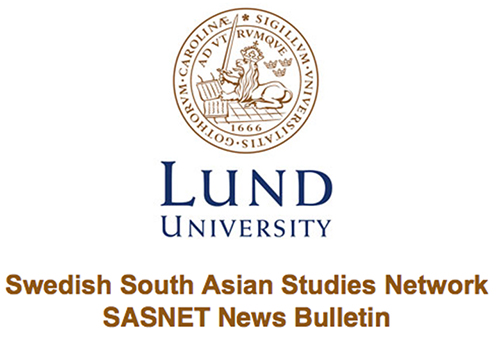                         Lund 31 August 2017A Million Rivers- Movie Screening and Director’s talk On Thursday 14 September at 19.00 director Sarah Singh comes to Skissernas Museum (Museum of Sketches for Public Art) in Lund to screen "A Million Rivers”. Radically re-inventing the geo-political narrative through themes of fragmentation, identity, loss, fantasy, secrecy, and desire award-winning director Sarah Singh continues to delve deeper into the South Asian contemporary story. Read more… The online republication of Chakra marks the first step toward creating a Nordic journal of South Asian studies The first issue of the new journal will be published in 2018. It will still bear the name Chakra but broaden the scope to all aspects of South Asian studies. The journal will be published once a year and authors may submit manuscripts in Danish, Norwegian, Swedish or English. Read more… Available position as Assistant Professor in Tamil StudiesThe Department of South and Southeast Asian Studies, University of California, Berkeley, has been authorized to fill a tenure-track faculty position in Tamil Studies at the level of Assistant Professor. Read more… Available position as Assistant Professor of HistoryThe Department of History at Salisbury University is accepting applications for the position of Assistant Professor of History (South Asian History specialization). Read more… Videos and Conference Report from ISDP’s Conference On May 11, 2017, researchers from all over Sweden focusing on East Asia (and Asia in general) gathered in Stockholm. Read more… Admir Skodo has been commissioned to write an entry in SAGESASNET researcher Admir Skodo has been commissioned to write an entry on idealism in the Sage Encyclopaedia of Social Research Methods. Read more… Admir Skodo interviewed by Taiwanese newspaperSASNET researcher Admir Skodo was interviewed by the Taiwanese newspaper United Daily News Global about Ung i Sverige, the protest movement started by unaccompanied minor asylum seekers from Afghanistan. Read more… Faculty positions available in Climate Change Mitigation and Development Ashoka Trust for Research in Ecology and the Environment (ATREE) is seeking to fill two faculty positions for its interdisciplinary research programme on Climate Change Mitigation and Development.The programme focuses on building an interdisciplinary understanding of the challenges to and solutions for achieving low-carbon, local environment-friendly and equitable development in India and south Asia. Read more… Available position as Assistant Professor in Buddhist StudiesWesleyan University’s Department of Religion invites applications for a tenure-track Assistant Professor of Religion, with a focus on Buddhist Studies, beginning July 1, 2018. The Department is seeking scholars who specialize in East Asia, South Asia, Central Asia, or Southeast Asia, and who are capable of applying their methods to other religious cultures or traditions. Read more… Available position as Postdoctoral Fellow in Buddhist Studies/Digital Humanities Martin Faculty of Humanities, Leiden Institute for Area Studies is looking for a Postdoctoral Fellow in Buddhist Studies/Digital Humanities. Applications must be received no later than 15 September 2017. Read more… Call for Papers/Panels for Chautari Annual Conference in NepalMartin Chautari (MC) is organizing the Chautari Annual Conference in Kathmandu, Nepal on 22-23 April 2018. The aim of this conference is to promote research culture in the humanities and social sciences in Nepal. Submit abstract before 20 November. Read more… Available position as Assistant/Associate Professor in Law and Legal InstitutionsStanford University invites applications for a tenure-track Assistant Professor or a tenured Associate Professor faculty position focused on law and legal institutions of Islam and/or Muslim societies in any time period. Submit application before 15 October. Read more… Available position as Assistant Professor in Asian HistoryMeredith College seeks qualified candidates for a tenure track assistant professorship in the Department of History, Political Science, and International Studies. Read more… Available position as Assistant Professor in Asian and Gender StudiesThe University of Notre Dame’s Keough School of Global Affairs invites applications for a tenure-track faculty position in Asian Studies with focus on gender. Their preference is for scholars working on East and/or South Asia. Read more… Call for Applications for two SSRC fellowshipsThe Social Science Research Council (SSRC) offers two separate fellowships opportunities, and are encouraging applications that engage with a number of Invitational Priorities, including those that explore linkages beyond the InterAsian expanse and that emphasize connections between Asia and Africa. SSRC will be accepting applications until September 27, 2017. Read more…Call for Papers for Conference on Modes of authority and aesthetics practicesThe conference "Modes of authority and aesthetics practices from South Asia to Southeast Asia" will be held 23-25 May 2018 at Ecole des Hautes Etudes en Sciences Sociales (EHESS) in Paris, France. Submit abstract by September 30th 2017. Read more… Asian Doctoral training Seminar in Helsinki A doctoral training seminar will be organized on the 10th of November at the University of Helsinki. Submit abstract by August 18. Full papers are due October 27. Read more… Call for Papers for Conference on Muslim Cultures in the Indian Ocean Call for Papers for Conference on Muslim Cultures in the Indian Ocean. The Conference will be hold 12-14 September 2018 at Aga Khan University in London, UK. The Call for Papers is open until 30 September 2017. Read more… Andreas Johansson visited EmoryIn May the director of SASNET, Andreas Johansson, visited Emory University for discussions for future collaborations between the Department of Middle Eastern and South Asian Studies (MESAS) and SASNET/CMES. Read more… South Asia at the Göteborg Book Fair 2017In this year's Göteborg Book Fair there will be two seminars with a South Asian theme. One is a dialogue on contemporary literature in Bangladesh and the other is a talk with Arundhati Roy on her new book, which deals with modern Indian history. SASNET director Andreas Johansson will also be at the fair talking about the camera's role in academia. Read more… SASNET researcher Admir Skodo has received a stipendSASNET researcher Admir Skodo has received a stipend from Helge Ax:son Johnsons Stiftelse, that will allow him to study archival material in the Arthur Paul Afghanistan Collection at the University of Nebraska-Omaha. Read more… Workshop in Lund on Refugees in Northern EuropeOn Thursday 15 June, 2017 a workshop entitled: "Studying Refugees in Northern Europe" was held at The Center for Middle Eastern Studies, Lund University. SASNET researcher Admir Skodo participated and presented a paper. Read more…Call for Visiting Scholars at Aga Khan University Article on the concept of the Afghan refugeeAn article on SASNET's researcher Admir Skodo, written by Elina Vidarsson, has been published in the Swedish online magazine Sydasien (South Asia). Read more…